Jul, jul, strålande jul!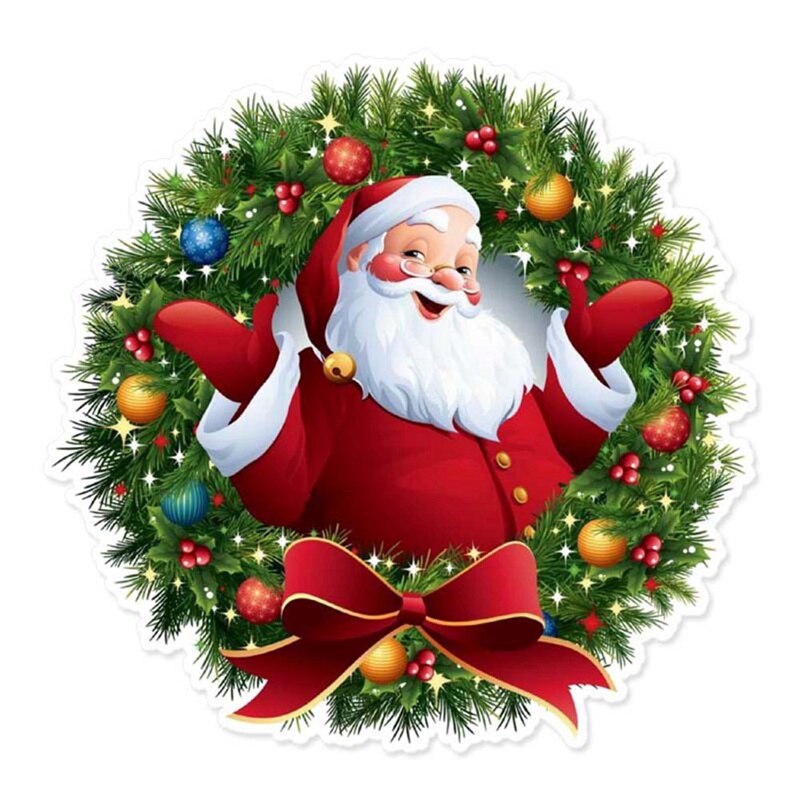 Nu står julen runt knuten och vi hoppas ni alla får en riktigt mysig och minnesvärd jul som förhoppningsvis är under normala förhållanden nu när vi äntligen är ur den här pandemin. KundaktivitetVi vill tacka er som kom till vår kundaktivitet på Hässelby museum. Det var en ljusglimt i vardagen att få träffa flera av er och fika tillsammans. Nästa träff planerar vi att ha i januari, mer info om det kommer närmare. Planering inför jul & nyårFör att vi ska kunna planera jul och nyår så bra som möjligt skulle vi uppskatta om ni som ska resa bort eller inte önskar ha hjälp av oss meddelar oss om det i så god tid som möjligt. I bifogat brev finns en lapp ni kan fylla i och lämna till er kontaktperson. Givetvis kan ni alltid ringa till oss också på tel. 076-698 57 48. Hör vi inget från er så kommer vi som vanligt. Synpunkter & FörbättringsförslagVi blir glada för era synpunkter och förbättringsförslag! Har ni synpunkter och förbättringsförslag lämnar ni in blanketten som finns i er pärm med din kontaktperson eller så postar ni dem till oss anonymt om ni så vill det. Ni är såklart alltid varmt välkomna att kontakta oss på telefon om ni hellre önskar det: 076-698 57 48.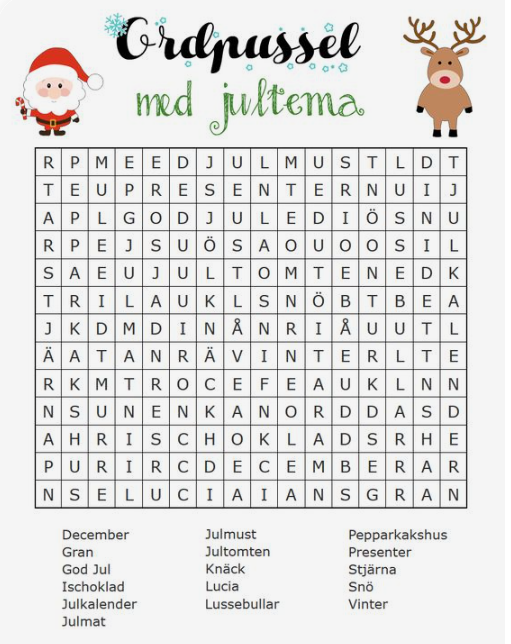  Namn:_______________________För att kunna planera inför de kommande helgerna så skulle det underlätta om vi fick veta hur/när ni önskar besök från oss. Hör vi inget från er kommer så såklart som vanligt Vi på Allegio Omsorg arbetar som vanligt alla dagar i veckan, året om!Julafton, lördag 24/12				  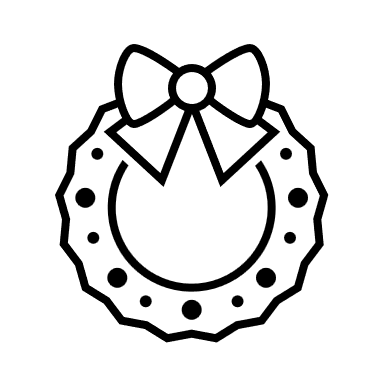 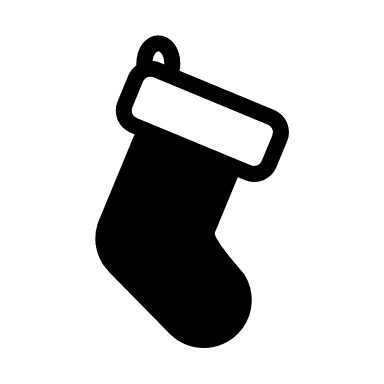 Vill ha besök som vanligt □			Vill ej ha besök från Allegio □Vill delvis ha besök från Allegio: __________________________________________________________________________ Juldagen, söndag 25/12Vill ha besök som vanligt □			Vill ej ha besök från Allegio □Vill delvis ha besök från Allegio: __________________________________________________________________________ Annandag jul, måndag 26/12 Vill ha besök som vanligt □			Vill ej ha besök från Allegio □Vill delvis ha besök från Allegio: __________________________________________________________________________ Nyårsafton, lördag 31/12 			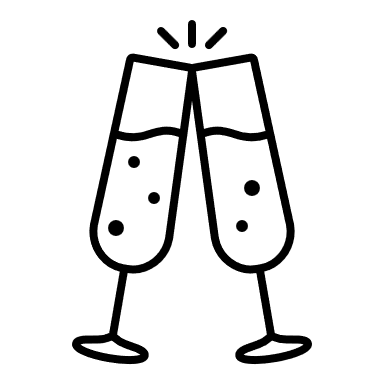 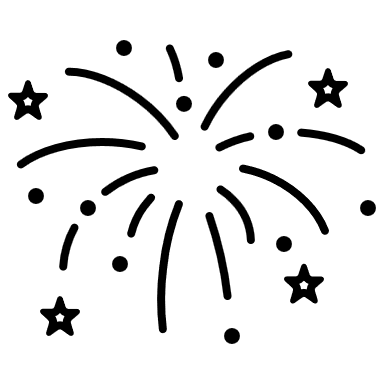 Vill ha besök som vanligt □			Vill ej ha besök från Allegio □Vill delvis ha besök från Allegio: __________________________________________________________________________ Nyårsdagen söndag 1/1 Vill ha besök som vanligt □			Vill ej ha besök från Allegio □Vill delvis ha besök från Allegio: __________________________________________________________________________ Vi på Allegio Västerort önskar er en God Jul och Gott nytt år! ♥